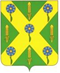 РОССИЙСКАЯ ФЕДЕРАЦИЯОРЛОВСКАЯ ОБЛАСТЬНОВОСИЛЬСКИЙ РАЙОННЫЙ СОВЕТ НАРОДНЫХ ДЕПУТАТОВРЕШЕНИЕ        16 июля 2020 года                                                          №  877         г. НовосильО внесении изменений в решение Новосильского районного Совета народных депутатов от 26.12.2019г. № 863 «О районном бюджете на 2020 год и плановый период 2021-2022 годов»                                                                     Принято                                                                                                 Новосильским районным  Советом народных депутатов                                                                                                                       16 июля 2020 годаВ соответствии с Бюджетным кодексом Российской Федерации, Положением о бюджетном процессе в Новосильском районе, утвержденным решением Новосильского районного Совета народных депутатов от 22 февраля 2019 года №825 «Об утверждении Положения о бюджетном процессе в Новосильском районе», Новосильский районный Совет народных депутатов решил:1. внести в решение Новосильского районного Совета народных депутатов от 26.12.2019г. № 863 «О районном бюджете на 2020 год и плановый период 2021-2022 годов» следующие изменения:1) в пункте 1 части 1 статьи 1 цифру «212771,2331» заменить цифрой «220751,88695»;2) в пункте 2 части 1 статьи 1 цифру «214309,51558» заменить цифрой «222290,16943»;3) в пункте 3 части 7 статьи 7 цифру «166584,06001» заменить цифрой «174544,96886»;4) в части 4 статьи 8 цифру «114694,0703» заменить цифрой «122674,72415»;        5) приложение 1 изложить в новой редакции согласно приложению 1 к настоящему решению; 6) приложение  12 изложить в новой редакции согласно приложению 2 к настоящему решению;7) приложение 16 изложить в новой редакции согласно приложению 3 к настоящему решению; 8) приложение 18 изложить в новой редакции согласно приложению 4 к настоящему решению;9) приложение 20 изложить в новой редакции согласно приложению 5 к настоящему решению;10) приложение 30 изложить в новой редакции согласно приложению 6 к настоящему решению;Председатель Новосильского районного Совета народных депутатов 						К. В. ЛазаревГлава Новосильского района 					           Е.Н. Демин		